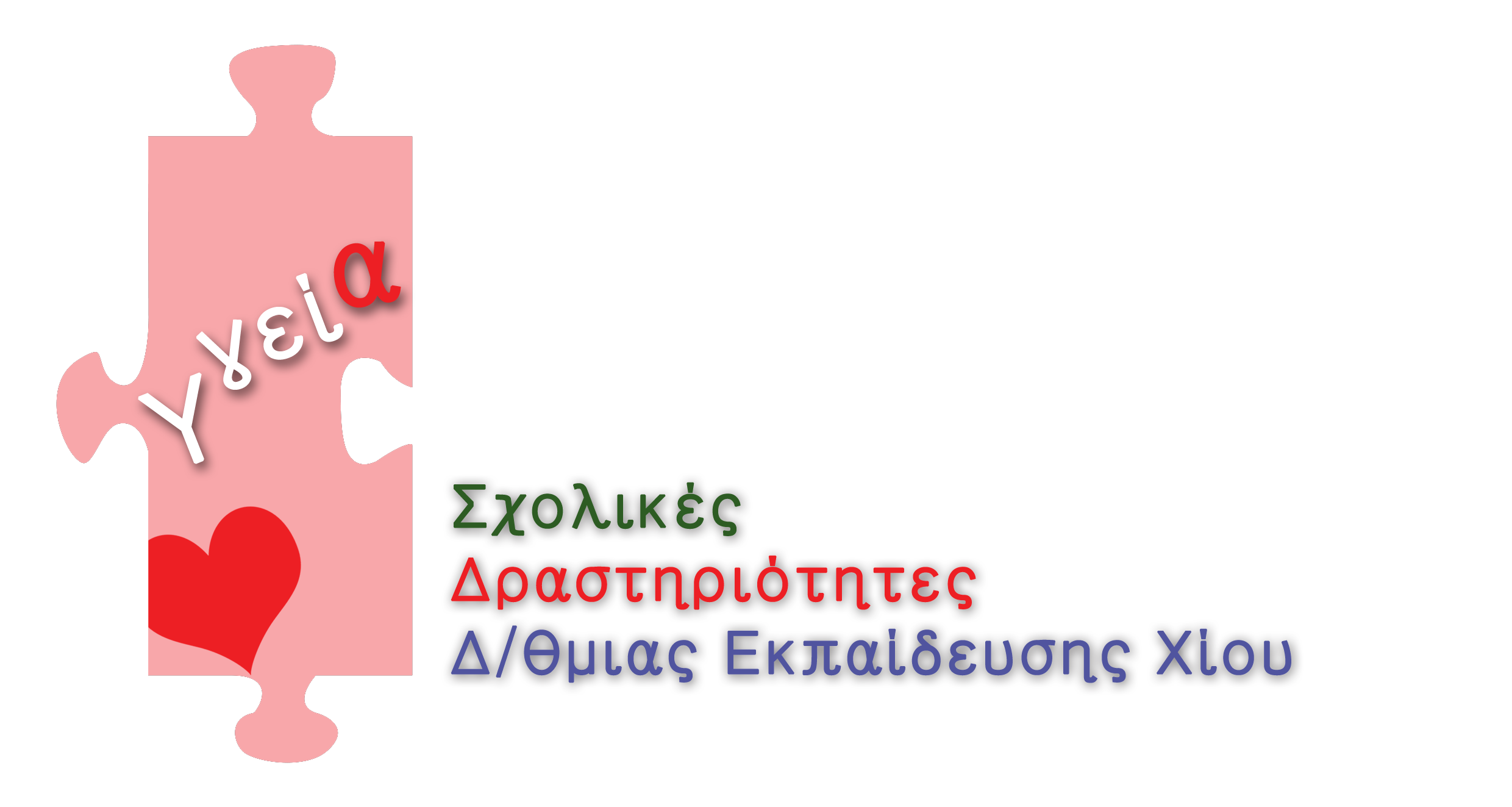 Ονομαστική κατάσταση εκπαιδευτικών, οι οποίοι έχουν υποβάλλει αίτησηγια το βιωματικό σεμινάριο του Κέντρου Πρόληψης Χίου (τηλ.: 2271020838-40704), με θέμα: «Αλληλεπίδραση και δυναμικά μέσα στην ομάδα-τάξη.Ο ρόλος του εκπαιδευτικού»(Από 30 Οκτωβρίου 2014 έως 18 Δεκεμβρίου 2014, σε 8 εβδομαδιαίες συναντήσεις,κάθε Πέμπτη, 18.00-20.00μ.μ.,στις εγκαταστάσεις του Κέντρου Πρόληψης, Ροδοκανάκη 42)Α/ΑΕκπαιδευτικός                 (ΕΙΔΙΚΟΤΗΤΑ)Σχολική μονάδα         Βαγιάνου Κυριακή (ΠΕ 02)1ο Γυμνάσιο Χίου Μανάρα Ελένη   (ΠΕ05)1ο Γυμνάσιο Χίου Μωρόμαλλου Βασιλεία  (ΠΕ01)1ο Γυμνάσιο Χίου Πλακωτάρη Σμαράγδα (ΠΕ10)1ο Γυμνάσιο Χίου Τσικολή Αργυρώ (ΠΕ 11)1ο Γυμνάσιο Χίου Αδαμόπουλος Γιάννης (ΠΕ08)2ο Γυμνάσιο Χίου Γεωργούλη Σταματία (ΠΕ06)2ο Γυμνάσιο Χίου Συρβίτη Αγγελική (ΠΕ02)3ο Γυμνάσιο ΧίουΕπιτροπάκη Κατερίνα4Ο Γυμνάσιο Χίου Κοντού Νίκη  (ΠΕ11)2ο Γυμνάσιο Χίου Μανωλάκη Χρυσώ (ΠΕ19)2ο Γυμνάσιο Χίου Μουτάφη Δέσποινα (ΠΕ 10)2ο  Γυμνάσιο Χίου Κοντός Γεώργιος (ΠΕ 03)Γυμνάσιο Καρδαμύλων Κουτσού Όλγα (ΠΕ04)Γυμνάσιο Καρδαμύλων Σούτου Αγγελική(ΠΕ05)Γυμνάσιο ΚαρδαμύλωνΖαννίκου Ιουλία (ΠΕ 01)1ο  ΕΠΑ.Λ Χίου Μιχάλης Κουνέλης  (ΠΕ 02)1ο  ΕΠΑ.Λ Χίου Ιωαννίδου Αλεξάνδρα (ΠΕ06)ΕΠΑ.Λ Βροντάδου Καλαμέρα Μαρία (ΠΕ09)ΕΠΑ.Λ Καρδαμύλων Καφρίτσας Σπυρίδων (ΠΕ1823)ΕΠΑ.Λ Καρδαμύλων Κουτσουλιάς Νικόλαος   (ΠΕ01) Γυμνάσιο  Βολισσού 